„Górna Raba”  Sp. z o. o.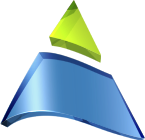 34-730 Mszana Dolna  ul. Krakowska 27E, www.gornaraba.plTel. 183-310-324, 183-312-348, Fax. 183-312-349, E-mail: biuro@gornaraba.plNIP:681-18-02-943, KRS:0000212716 – Sąd Rejonowy dla Krakowa Śródmieścia w Krakowie          od 2004 r. 	                                                 Wysokość kapitału zakładowego 9.107.300 PLNMszana Dolna, dnia 12.10.2021 r.TE-7-1/2021Do wszystkich zainteresowanych		Stosownie do art. 135 Ustawy z dnia 11 września 2019 r. – Prawo zamówień publicznych (tekst jednolity Dz. U. z 2021 r. poz. 1129 z późn. zmian.)Pytanie 1
Zwracamy się z zapytaniem, czy Zamawiający przekaże niezbędne dane w wersji elektronicznej Excel oraz dokumenty do przeprowadzenia procedury zmiany sprzedawcy najpóźniej w dniu podpisania umowy? Dokument zawierający niezbędne dane stanowić będzie również załącznik do umowy.Wyłoniony Wykonawca będzie potrzebował do przeprowadzenia zmiany sprzedawcy:danych dla każdego punktu poboru: - nazwa i adres firmy;
- opis punktu poboru;
- adres punktu poboru (miejscowość, ulica, numer lokalu, kod, gmina);
- grupa taryfowa ;
- planowane roczne zużycie energii;
- numer licznika;
- Operator Systemu Dystrybucyjnego;
- nazwa dotychczasowego Sprzedawcy;
- numer aktualnie obowiązującej umowy;
- data zawarcia oraz okres wypowiedzenia dotychczasowej umowy;
- numer ewidencyjny PPE;
- czy jest to pierwsza czy kolejna zmiana sprzedawcy;
- wybranego przez Zamawiającego sprzedawcę rezerwowego;dokumentów dla każdej jednostki objętej postępowaniem:
- pełnomocnictwo do zgłoszenia umowy do OSD wraz z upoważnieniem OSD do zawarcia umowy rezerwowej ze wskazanym sprzedawcą rezerwowym w sytuacjach określonych w ustawie prawo energetyczne;
- dokument nadania numeru NIP;
- dokument nadania numeru REGON;
- KRS lub inny dokument na podstawie którego działa dana jednostka;
- dokument potwierdzający umocowanie danej osoby do podpisania umowy sprzedaży energii elektrycznej oraz pełnomocnictwa.
Odpowiedź 1:Zamawiający informuje, iż przekaże niezbędne dane w wersji elektronicznej Excel do przeprowadzenia procedury zmiany sprzedawcy, a to:- nazwa i adres firmy;
- opis punktu poboru;
- adres punktu poboru (miejscowość, ulica, numer lokalu, kod, gmina);
- grupa taryfowa ;
- planowane roczne zużycie energii;
- numer licznika;
- numer ewidencyjny PPEPonadto Zamawiający informuje, iż:Operator Systemu Dystrybucyjnego: TAURON Dystrybucja S.A., co wynika z zapisów w SWZNazwa dotychczasowego Sprzedawcy : Po Prostu Energia S.A.Numer aktualnie obowiązującej umowy: 01/11/2020Data zawarcia oraz okres wypowiedzenia dotychczasowej umowy: obecna umowa sprzedaży energii elektrycznej została zawarta również w wyniku przeprowadzonego postępowania przetargowego na czas określony 
tj. od 01.01.2021 do 31.12.2021 i nie wymaga wypowiedzenia.Będzie to kolejna zmiana sprzedawcy energii.Zamawiajacy informuje, iż pełnomocnictwo do zgłoszenia umowy do OSD stanowi załącznik nr 2 do umowy w związku z powyższym zostanie ono podpisane wraz z umową. Zamawiajacy informuje, iż zgodnie z zawartą umową o świadczenie usług dystrybucji energii elektrycznej do zgłoszenia sprzedawcy rezerwowego upoważniony jest OSD.Zamawiający informuje, iż umocowanie danej osoby do podpisania umowy sprzedaży energii elektrycznej wynika z KRS (nr KRS 0000212716). KRS można pobrać za pomocą bezpłatnych i ogólnodostepnych baz danych.
Pytanie 2
Umowa § 5 ust. 1 ZASADY ROZLICZEŃInformuję, iż zgodnie z taryfą OSD i cennikiem Sprzedawcy, jednostką stosowaną w rozliczeniach energii elektrycznej dla obiektów w grupie taryfowej Bxx jest Megawatogodzina [MWh,] a dla grup taryfowych G1x, C1x oraz C2x jednostką jest Kilowatogodzina [kWh]. Ze względu na określenie przez Zamawiającego jednostki rozliczeniowej kWh dla wszystkich grup taryfowych w formularzu oferty, Wykonawca zwraca się z zapytaniem, czy Zamawiający wyraża zgodę na prowadzenie rozliczeń w jednostkach energii elektrycznej dedykowanych odpowiednio do grup taryfowych?Odpowiedź 2:Zamawiający informuje, iż nie wyraża zgody na prowadzenie rozliczeń w jednostkach energii elektrycznej innych niż kWh.
Pytanie 3
Umowa § 5 ust. 2, ust. 6
Wykonawca informuje, iż w świetle przepisów Prawa energetycznego i aktów wykonawczych, to OSD jest podmiotem odpowiedzialnym za pozyskiwanie i przekazywanie do sprzedawców danych pomiarowo-rozliczeniowych dla punktów poboru energii (PPE). Sposób ustalania danych przez OSD określony jest w umowie dystrybucyjnej, zawartej pomiędzy Zamawiającym a OSD, przy czym Wykonawcy (sprzedawcy energii) nie mają wpływu na regulacje wynikające z umów dystrybucyjnych Zamawiającego, zgodnie z przepisami przyjmując do rozliczeń dane przekazane przez OSD. W związku z powyższym zwracamy się z prośbą 
o modyfikacje zapisu § 5 ust. 2, ust. 6. Odpowiedź 3:Zamawiajacy nie  wyraża zgody na modyfikację zapisu § 5 ust. 2 umowy. Jednocześnie informuje, iż § 5 umowy zawiera ust. od 1 do 5.
Pytanie 4
Umowa § 6 ust. 4
Wykonawca zwraca się z wnioskiem o zgodę na udostępnianie Zamawiającemu faktur VAT za pośrednictwem kanałów elektronicznych na podany adres poczty elektronicznej, zgodnie z ustawą z dnia 11 marca 2004 r. o podatku od towarów i usług (Dz.U. 2020 poz. 106 z późn. zm.), na zasadach określonych w Regulaminie Wykonawcy przesyłania faktur VAT za pośrednictwem kanałów elektronicznych, przy jednoczesnej zgodzie na otrzymywanie informacji o tych fakturach. Powyższa zgoda zwolniłaby Wykonawcę z obowiązku wystawiania i dostarczania faktur VAT w formie papierowej. Dzięki temu rozwiązaniu Zamawiający otrzyma dokument w momencie jego wystawienia, zniwelowane zostanie ryzyko niedostarczenia przesyłki lub znacznego opóźnienia w jej dostarczeniu. Zmiana formy dostarczania faktur ma również aspekt ekologiczny, przyczyni się do wspólnego dbania o środowisko naturalne poprzez zmniejszenie zapotrzebowania na produkcję papieru i ograniczenie transportu.
Odpowiedź 4:Zamawiający informuje, iż nie  wyraża zgody na udostępnianie faktur VAT za pośrednictwem kanałów elektronicznych na podany adres poczty elektronicznej.
Pytanie 5 
Wykonawca zwraca sią z prośbą o udzielenie informacji, czy podane przez Zamawiającego parametry dystrybucyjne w szczególności moc umowna I grupa taryfowa, są zgodne z aktualnymi umowami dystrybucyjnymi oraz dokumentami potwierdzającymi możliwość świadczenia usług dystrybucji, wydanymi przez właściwego OSDOdpowiedź 5:Zamawiający informuje, iż dane zawarte w zalączniku nr 1 do SWZ są aktualne.

Pytanie 6Zwracamy się z prośbą o udzielenie informacji, czy Zamawiający uwzględni 
w umowie z wyłonionym w postępowaniu Wykonawcą zapisy dotyczące zabezpieczenia realizacji zamówienia z uwagi na ryzyko kredytowe, zaproponowane przez Wykonawcę?Zwracamy się z prośbą o udzielenie informacji, czy Zamawiający uwzględni 
w umowie z wyłonionym w postępowaniu Wykonawcą zapisy dotyczące ustanowienia zabezpieczenia należności, zaproponowane przez Wykonawcę?Odpowiedź 6:Zamawiający informuje, iż nie uwzględni w umowie z wyłonionym w postępowaniu Wykonawcą zapisów dotyczących zabezpieczenia realizacji zamówienia z uwagi na ryzyko kredytowe, zaproponowanych przez WykonawcęZamawiający informuje, iż nie uwzględni w umowie z wyłonionym w postępowaniu Wykonawcą zapisów dotyczących ustanowienia zabezpieczenia należności, zaproponowanych przez Wykonawcę.
Pytanie 7
Czy Zamawiający dla któregokolwiek punktu poboru energii elektrycznej ma zainstalowaną instalację fotowoltaiczną? Jeżeli tak zwracamy się z prośbą o wykreślenie tego PPE z postępowania. Dla takich PPE zawierane są oddzielne umowy prosumenckie. 
Odpowiedź 7:Zamawiający informuje, iż dla żadnego punktu poboru energii elektrycznej nie ma zainstalowanej instalacji fotowoltaicznej.
Pytanie 8
SWZ rozdz. 18 pkt. 18.3 
Czy Zamawiający dopuszcza możliwość podpisania umowy w formie elektronicznej,
tj. kwalifikowanym podpisem elektronicznym lub drogą korespondencyjną poprzez przesłanie dokumentów jednostronnie podpisanych umów do Wykonawcy?Odpowiedź 8:Zamawiający informuje, iż dopuszcza możliwość podpisania umowy w formie elektronicznej, tj. kwalifikowanym podpisem elektronicznym lub drogą korespondencyjną.